Мастерская юного дизайнера    Занятие 06.11. 2020Тема занятия: «Мотивы русского орнамента».Как выполнять задания:1. Попробуйте восстановить в памяти то, что изучили на предыдущем занятии. 2. Внимательно прочитайте вопрос, уловите его общее содержание, смысловую нагрузку, логику, последовательность.Вопросы:Что такое орнамент? Какие виды орнаментов бывают?Какие орнаменты разных народов мира вы знаете?Что такое ритм в орнаменте?Что такое раппорт?Что такое композиция?Что такое узор?Глоссарий по теме Термины и понятияКомпозиция— составление, расположение, построение целого из частей.Мотив — часть орнамента, его главный образующий элемент.Орнамент - в переводе с латинского означает “украшение”. Орнаментом называют узор, состоящий из ритмически упорядоченных элементов.Орнаментальная композиция — это составление, построение, структура узора, к ее выразительным средствам относятся: точка, пятно, линия, цвет, фактура. Эти элементы (средства) композиции в произведении преобразуются в орнаментальные мотивы.Ритмический строй определяет ритм мотивов по вертикальным и горизонтальным рядам, число мотивов, пластическую характеристику формы мотивов, особенности расположения мотивов в раппорте. Орнаментальные композиции, в которых мотив повторяется через одинаковые интервалы, называются раппортными.Символ – образ, выражающий смысл какого-либо явления в предметной форме.Симметрия - точная закономерность расположения предметов или частей художественного целого.Узор - рисунок, представляющий собою сочетание линий, красок, теней и т.п.Русские узоры.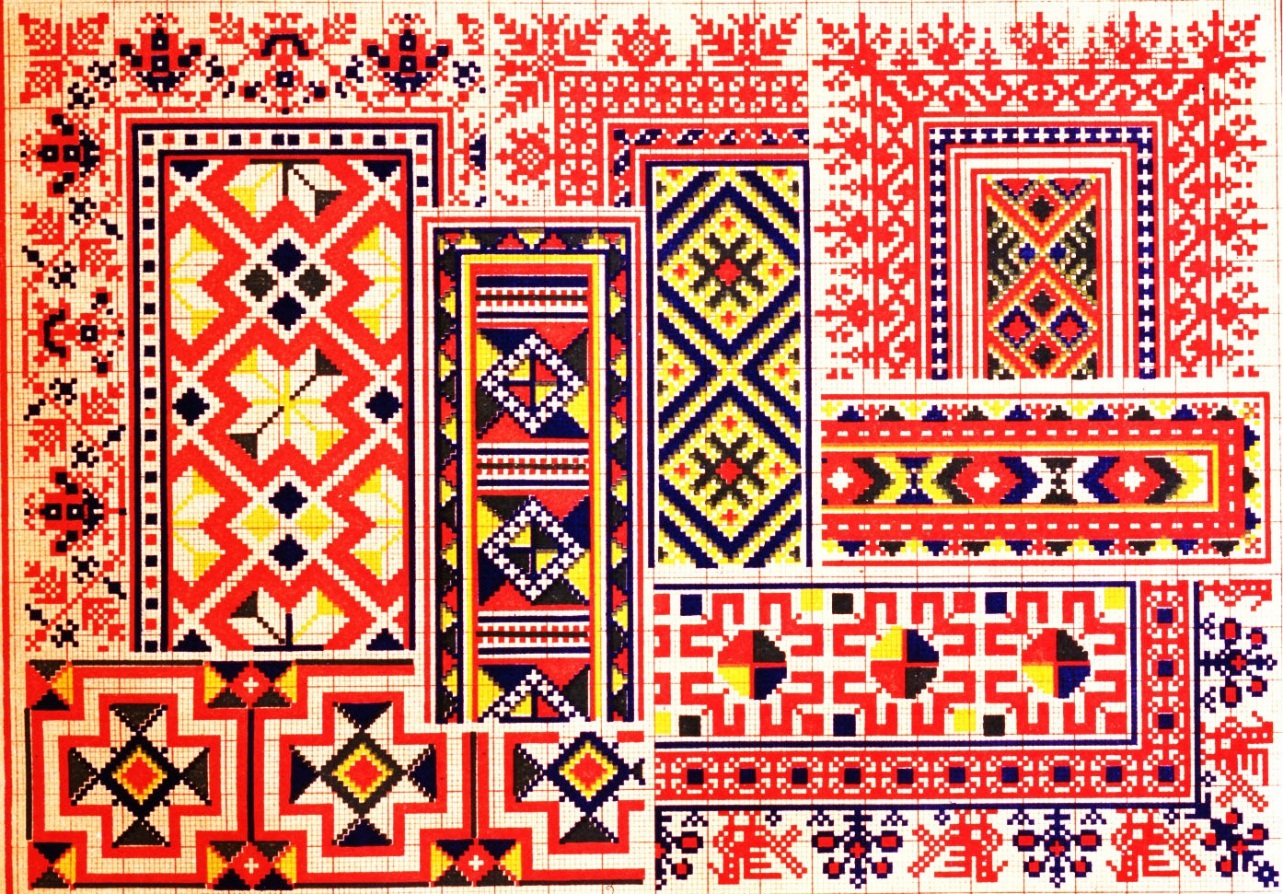 Теоретический материал для самостоятельного изучения.Мотивы русского орнамента.Современная мировая культура является обладательницей огромного наследия замысловатых узоров разных народов и эпох. Народный орнамент обязательно использует традиционные мотивы. Они свои у каждого народа. Русские орнаменты не исключение, в воображении сразу возникают вышитые рубахи, рушники, на них изображены различные узоры , в которых угадываются фигуры людей,  волшебные птицы, лошади, уточки, петухи и геометрические фигуры, растительный орнамент.Орнамент состоит из отдельных, обычно повторяющихся мотивов.Мотив — часть орнамента, его главный образующий элемент. При составлении мотивов в композицию создается художественный образ орнамента.Геометрический орнамент -состоит из точек, линий: прямых, ломаных, зигзагообразных, сетчато-пересекающихся; и фигур: кругов, ромбов, многогранников, звезд, крестов, спиралей и др.Растительный орнамент состоит из стилизованных листьев, цветов, плодов, веток.Зооморфный орнамент включает стилизованные изображения реальных и/или фантастических животных.Антропоморфный орнамент в качестве мотивов использует мужские и женские стилизованные фигуры или отдельные части тела человека.Задание 1Рассмотрите представленные ниже четыре орнамента.Определите мотив и вид каждого орнамента, его выразительные средства.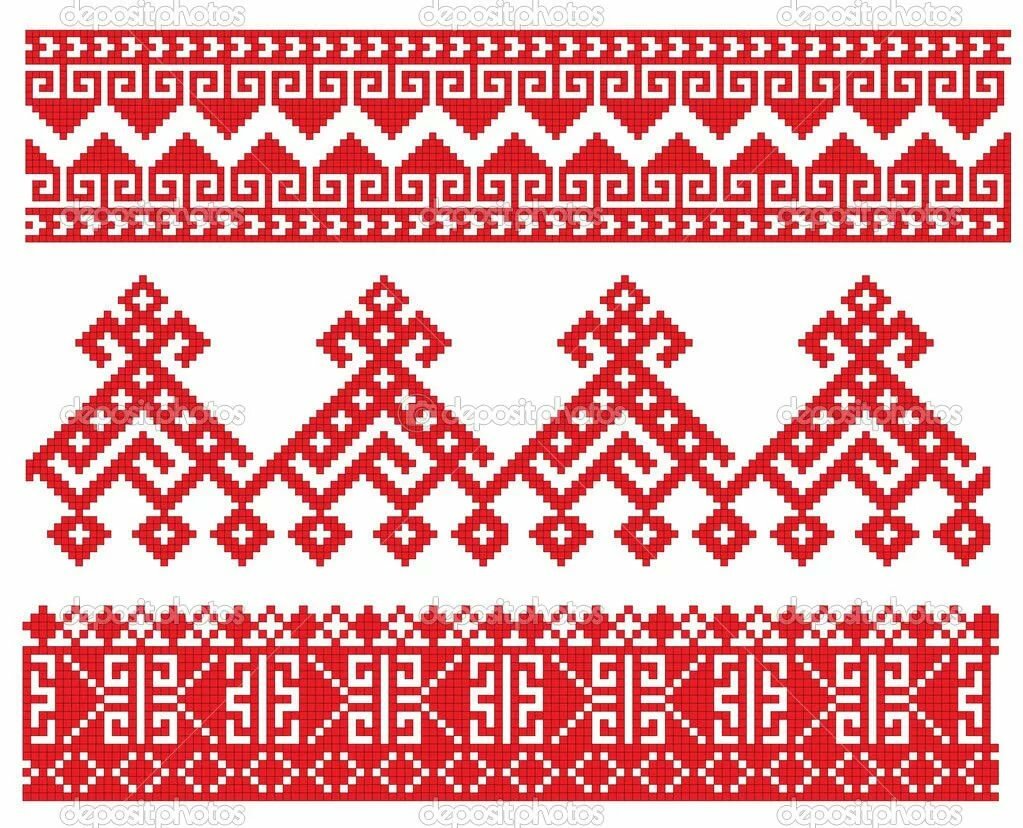 Вид орнамента__________Мотив орнамента ________________Выразительные средства___________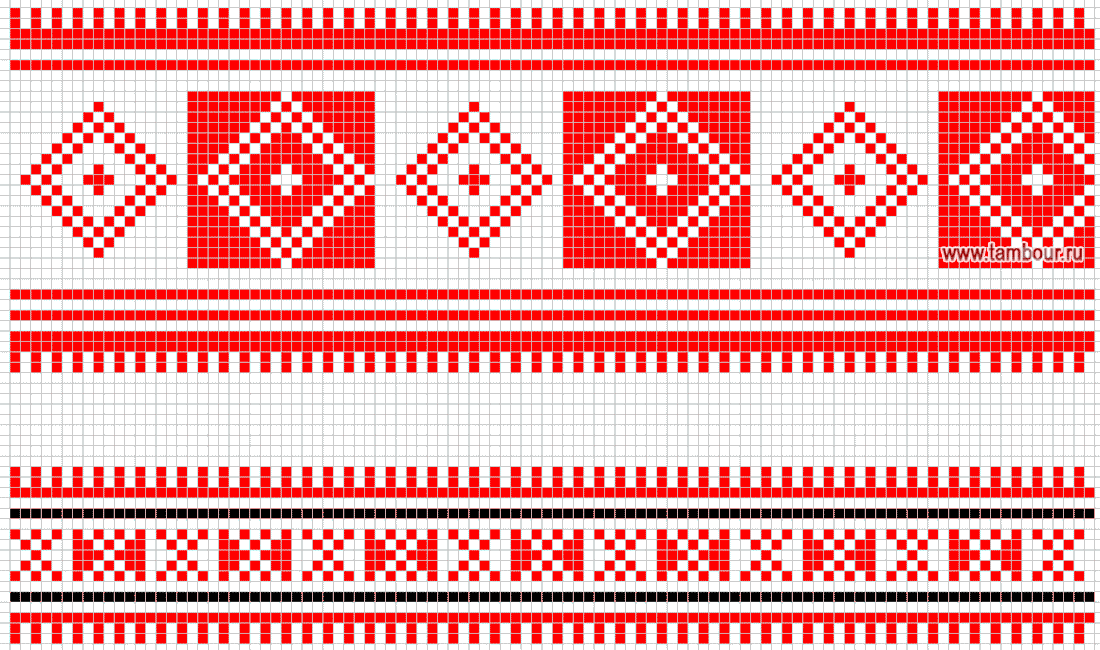 Вид орнамента__________Мотив орнамента ________________Выразительные средства___________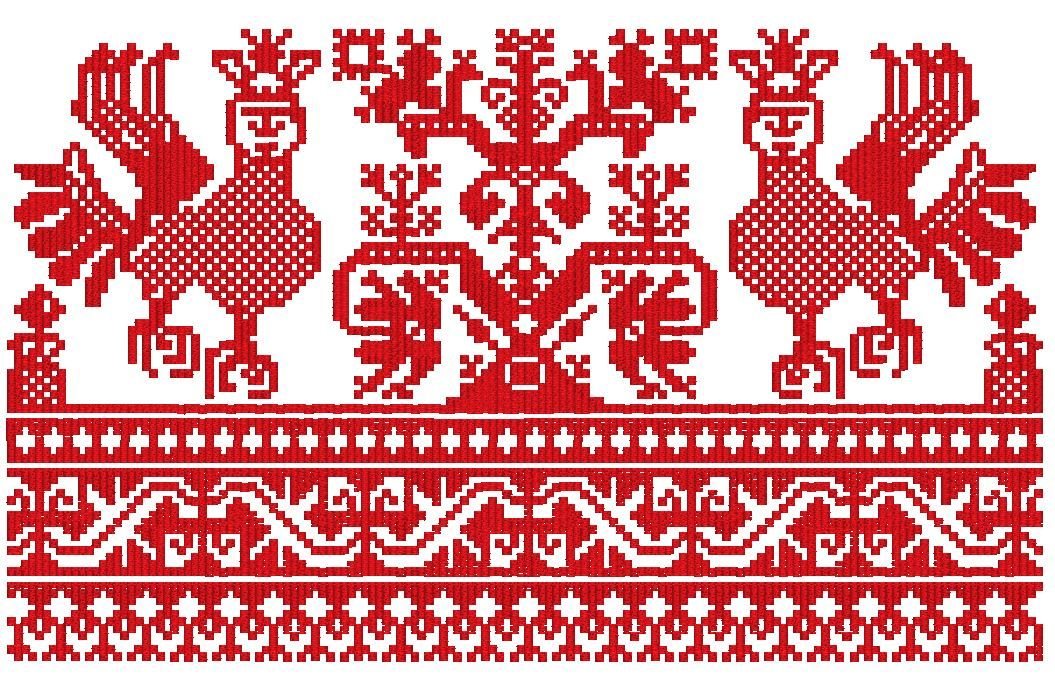 Вид орнамента__________Мотив орнамента ________________Выразительные средства___________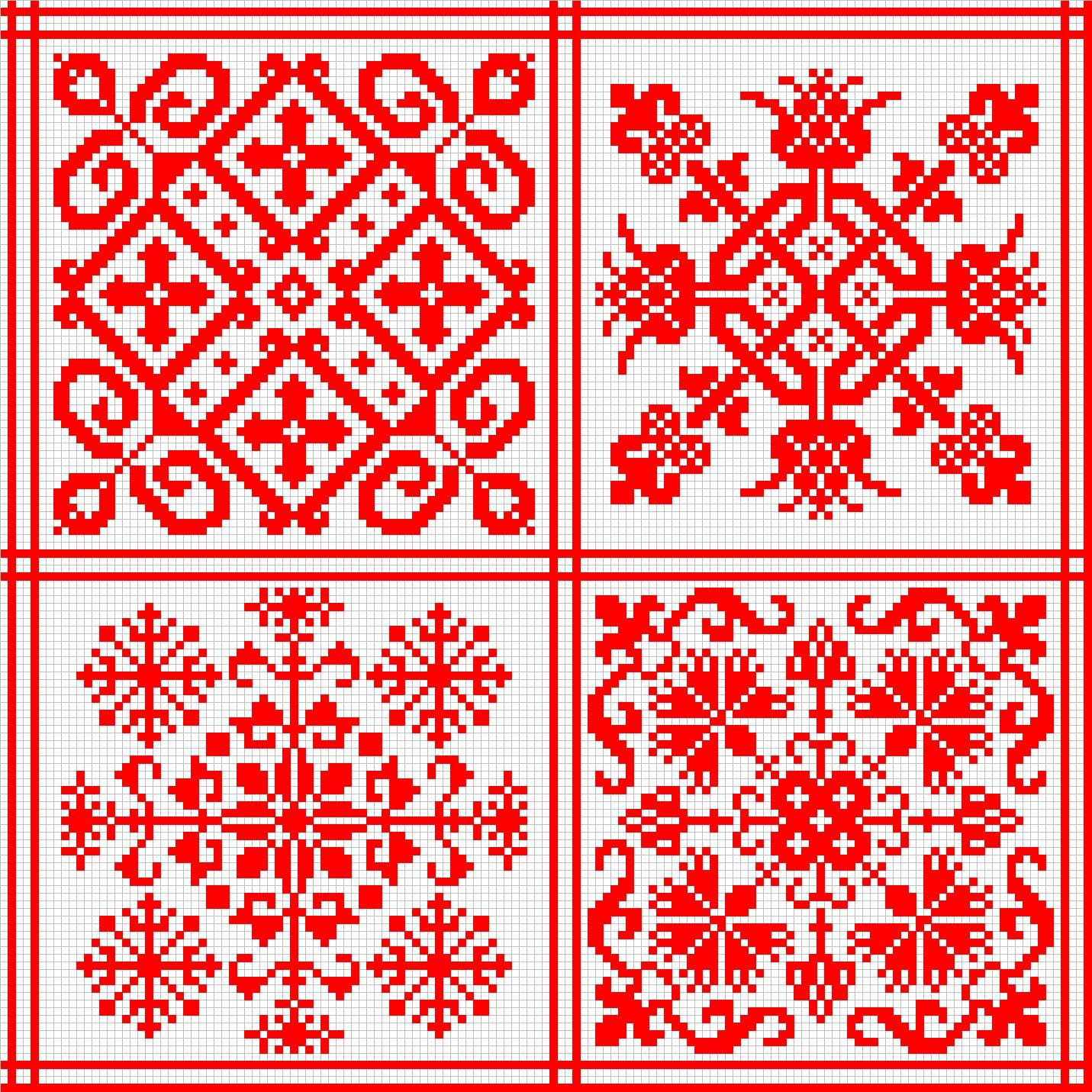 Вид орнамента__________Мотив орнамента ________________Выразительные средства___________Задание 2Определите мотив в орнаменте и зарисуйте его по клеточкам в тетради.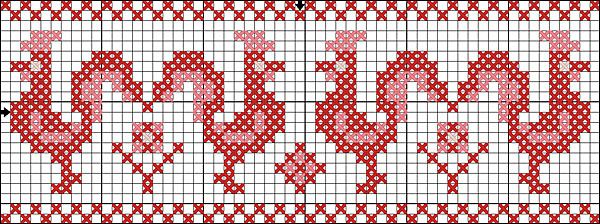 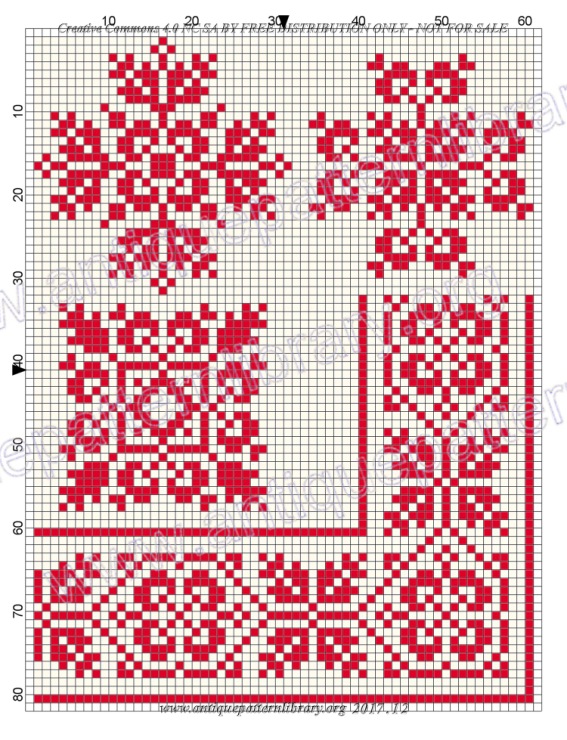 